Please password protect this document and email back to ect@gaddum.org.uk or call 0161 212 5451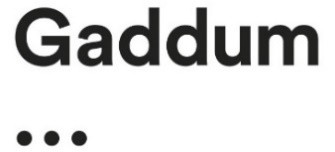 SALFORD CARERS SERVICE REFERRAL FORM – HOSPITAL PROJECTSALFORD CARERS SERVICE REFERRAL FORM – HOSPITAL PROJECTSALFORD CARERS SERVICE REFERRAL FORM – HOSPITAL PROJECTSALFORD CARERS SERVICE REFERRAL FORM – HOSPITAL PROJECTSALFORD CARERS SERVICE REFERRAL FORM – HOSPITAL PROJECTSALFORD CARERS SERVICE REFERRAL FORM – HOSPITAL PROJECTSALFORD CARERS SERVICE REFERRAL FORM – HOSPITAL PROJECTSALFORD CARERS SERVICE REFERRAL FORM – HOSPITAL PROJECTSALFORD CARERS SERVICE REFERRAL FORM – HOSPITAL PROJECTSALFORD CARERS SERVICE REFERRAL FORM – HOSPITAL PROJECTSALFORD CARERS SERVICE REFERRAL FORM – HOSPITAL PROJECTSALFORD CARERS SERVICE REFERRAL FORM – HOSPITAL PROJECTSALFORD CARERS SERVICE REFERRAL FORM – HOSPITAL PROJECTSALFORD CARERS SERVICE REFERRAL FORM – HOSPITAL PROJECTDETAILS OF CARER BEING REFERRED DETAILS OF CARER BEING REFERRED DETAILS OF CARER BEING REFERRED DETAILS OF CARER BEING REFERRED DETAILS OF CARER BEING REFERRED DETAILS OF CARER BEING REFERRED DETAILS OF CARER BEING REFERRED DETAILS OF CARER BEING REFERRED DETAILS OF CARER BEING REFERRED DETAILS OF CARER BEING REFERRED DETAILS OF CARER BEING REFERRED DETAILS OF CARER BEING REFERRED DETAILS OF CARER BEING REFERRED DETAILS OF CARER BEING REFERRED DETAILS OF CARER BEING REFERRED DETAILS OF CARER BEING REFERRED DETAILS OF CARER BEING REFERRED DETAILS OF CARER BEING REFERRED Name and Address of Carer:Name and Address of Carer:Name and Address of Carer:Name and Address of Carer:Name and Address of Carer:Name and Address of Carer:Name and Address of Carer:Name and Address of Carer:Name and Address of Carer:Email Address:Email Address:Email Address:Email Address:Name and Address of Carer:Name and Address of Carer:Name and Address of Carer:Name and Address of Carer:Name and Address of Carer:Name and Address of Carer:Name and Address of Carer:Name and Address of Carer:Name and Address of Carer:Are there any Safeguarding concerns?Are there any Safeguarding concerns?Are there any Safeguarding concerns?Are there any Safeguarding concerns?Home Tel No:Home Tel No:Home Tel No:Home Tel No:Carer’s DOB:Carer’s DOB:Carer’s DOB:Mobile No:Mobile No:Mobile No:Mobile No:Can messages be left?Can messages be left?Can messages be left?HomeYES  NO HomeYES  NO MobileYES  NO MobileYES  NO MobileYES  NO Carer’s P NumberCarer’s P NumberCarer’s P NumberCarer’s P NumberDate of Referral:Date of Referral:Date of Referral:Please indicate if the carer has any particular communication/access needs?Please indicate if the carer has any particular communication/access needs?Please indicate if the carer has any particular communication/access needs?Please indicate if the carer has any particular communication/access needs?Please indicate if the carer has any particular communication/access needs?Please indicate if the carer has any particular communication/access needs?Please indicate if the carer has any particular communication/access needs?Please indicate if the carer has any particular communication/access needs?Please indicate if the carer has any particular communication/access needs?Carer’s Employment status:Carer’s Employment status:Carer’s Employment status:Carer’s Employment status:Carer’s Employment status:Carer’s Employment status:Carer’s Employment status:Carer’s Employment status:Carer’s Employment status:F/T  P/T Student  Unemployed  Retired F/T  P/T Student  Unemployed  Retired F/T  P/T Student  Unemployed  Retired F/T  P/T Student  Unemployed  Retired F/T  P/T Student  Unemployed  Retired F/T  P/T Student  Unemployed  Retired F/T  P/T Student  Unemployed  Retired F/T  P/T Student  Unemployed  Retired F/T  P/T Student  Unemployed  Retired Demographic InformationThis information is used for monitoring purposes and to signpost service users to relevant services.  Any information given should be determined by the person being referred, given voluntarily and will be stored confidentially in line with data protection laws.Demographic InformationThis information is used for monitoring purposes and to signpost service users to relevant services.  Any information given should be determined by the person being referred, given voluntarily and will be stored confidentially in line with data protection laws.Demographic InformationThis information is used for monitoring purposes and to signpost service users to relevant services.  Any information given should be determined by the person being referred, given voluntarily and will be stored confidentially in line with data protection laws.Demographic InformationThis information is used for monitoring purposes and to signpost service users to relevant services.  Any information given should be determined by the person being referred, given voluntarily and will be stored confidentially in line with data protection laws.Demographic InformationThis information is used for monitoring purposes and to signpost service users to relevant services.  Any information given should be determined by the person being referred, given voluntarily and will be stored confidentially in line with data protection laws.Demographic InformationThis information is used for monitoring purposes and to signpost service users to relevant services.  Any information given should be determined by the person being referred, given voluntarily and will be stored confidentially in line with data protection laws.Demographic InformationThis information is used for monitoring purposes and to signpost service users to relevant services.  Any information given should be determined by the person being referred, given voluntarily and will be stored confidentially in line with data protection laws.Demographic InformationThis information is used for monitoring purposes and to signpost service users to relevant services.  Any information given should be determined by the person being referred, given voluntarily and will be stored confidentially in line with data protection laws.Demographic InformationThis information is used for monitoring purposes and to signpost service users to relevant services.  Any information given should be determined by the person being referred, given voluntarily and will be stored confidentially in line with data protection laws.Demographic InformationThis information is used for monitoring purposes and to signpost service users to relevant services.  Any information given should be determined by the person being referred, given voluntarily and will be stored confidentially in line with data protection laws.Demographic InformationThis information is used for monitoring purposes and to signpost service users to relevant services.  Any information given should be determined by the person being referred, given voluntarily and will be stored confidentially in line with data protection laws.Demographic InformationThis information is used for monitoring purposes and to signpost service users to relevant services.  Any information given should be determined by the person being referred, given voluntarily and will be stored confidentially in line with data protection laws.Demographic InformationThis information is used for monitoring purposes and to signpost service users to relevant services.  Any information given should be determined by the person being referred, given voluntarily and will be stored confidentially in line with data protection laws.Demographic InformationThis information is used for monitoring purposes and to signpost service users to relevant services.  Any information given should be determined by the person being referred, given voluntarily and will be stored confidentially in line with data protection laws.Demographic InformationThis information is used for monitoring purposes and to signpost service users to relevant services.  Any information given should be determined by the person being referred, given voluntarily and will be stored confidentially in line with data protection laws.Demographic InformationThis information is used for monitoring purposes and to signpost service users to relevant services.  Any information given should be determined by the person being referred, given voluntarily and will be stored confidentially in line with data protection laws.Demographic InformationThis information is used for monitoring purposes and to signpost service users to relevant services.  Any information given should be determined by the person being referred, given voluntarily and will be stored confidentially in line with data protection laws.Demographic InformationThis information is used for monitoring purposes and to signpost service users to relevant services.  Any information given should be determined by the person being referred, given voluntarily and will be stored confidentially in line with data protection laws.Carer’s Ethnicity:Carer’s Ethnicity:Carer’s Ethnicity:Carer’s Ethnicity:Faith or Religion:Faith or Religion:Faith or Religion:Gender:Gender:Gender:Gender:Sexual Orientation:Sexual Orientation:Sexual Orientation:Has the carer ever had a carer’s assessment? What year?Has the carer ever had a carer’s assessment? What year?Has the carer ever had a carer’s assessment? What year?Has the carer ever had a carer’s assessment? What year?Has the carer ever had a carer’s assessment? What year?Has the carer ever had a carer’s assessment? What year?Has the carer ever had a carer’s assessment? What year?Has the carer ever had a carer’s assessment? What year?Has the carer ever had a carer’s assessment? What year?Has the carer ever had a carer’s assessment? What year?Has the carer ever had a carer’s assessment? What year?Has the carer ever had a carer’s assessment? What year?Has the carer ever had a carer’s assessment? What year?Has the person referred consented to this information being shared?Has the person referred consented to this information being shared?Has the person referred consented to this information being shared?Has the person referred consented to this information being shared?Has the person referred consented to this information being shared?Has the person referred consented to this information being shared?Has the person referred consented to this information being shared?Has the person referred consented to this information being shared?Has the person referred consented to this information being shared?Has the person referred consented to this information being shared?Has the person referred consented to this information being shared?Has the person referred consented to this information being shared?Has the person referred consented to this information being shared? YES  NO  YES  NO  YES  NO  YES  NO  YES  NO How long have they been a carer?How long have they been a carer?How long have they been a carer?How long have they been a carer?How long have they been a carer?How long have they been a carer?How long have they been a carer?How long have they been a carer?How long have they been a carer?How long have they been a carer?How long have they been a carer?How long have they been a carer?How long have they been a carer?DETAILS OF THE CARED FOR:                           DETAILS OF THE CARED FOR:                           DETAILS OF THE CARED FOR:                           DETAILS OF THE CARED FOR:                           DETAILS OF THE CARED FOR:                           DETAILS OF THE CARED FOR:                           DETAILS OF THE CARED FOR:                           DETAILS OF THE CARED FOR:                           DETAILS OF THE CARED FOR:                           DETAILS OF THE CARED FOR:                           DETAILS OF THE CARED FOR:                           DETAILS OF THE CARED FOR:                           DETAILS OF THE CARED FOR:                           DETAILS OF THE CARED FOR:                           DETAILS OF THE CARED FOR:                           DETAILS OF THE CARED FOR:                           DETAILS OF THE CARED FOR:                           DETAILS OF THE CARED FOR:                           Name and Address of Cared forName and Address of Cared forName and Address of Cared forName and Address of Cared forCared For P No:Cared For P No:Cared For P No:Cared For P No:Cared for DOB:Cared for DOB:Cared for DOB:Relationship to Carer:Relationship to Carer:Relationship to Carer:Relationship to Carer:Hospital Ward:Hospital Ward:Hospital Ward:What is the condition of the cared for?What is the condition of the cared for?What is the condition of the cared for?What is the condition of the cared for?What is the condition of the cared for?What is the condition of the cared for?What is the condition of the cared for?What is the condition of the cared for?What is the condition of the cared for?What is the condition of the cared for?What is the condition of the cared for?What is the condition of the cared for?What is the condition of the cared for?What is the condition of the cared for?What is the condition of the cared for?What is the condition of the cared for?What is the condition of the cared for?What is the condition of the cared for?Mental Health Learning DisabilityLearning DisabilityLearning DisabilityLearning DisabilityLearning DisabilitySensoryAutismDrug/Alcohol       Drug/Alcohol       CancerAlzheimer/dementiaAlzheimer/dementiaAlzheimer/dementiaAlzheimer/dementiaAlzheimer/dementiaHeartStrokeElderly/FrailElderly/FrailPhysical illness/Disability Physical illness/Disability Physical illness/Disability Physical illness/Disability Physical illness/Disability Physical illness/Disability Other (Please specify) __________________________    Other (Please specify) __________________________    Other (Please specify) __________________________    Other (Please specify) __________________________    Other (Please specify) __________________________    Other (Please specify) __________________________    Other (Please specify) __________________________    Other (Please specify) __________________________    Other (Please specify) __________________________    Other (Please specify) __________________________    Other (Please specify) __________________________    Other (Please specify) __________________________    Reason for referral:Reason for referral:Reason for referral:Reason for referral:Reason for referral:Referrer Name and Phone No.Referrer Name and Phone No.Referrer Name and Phone No.Referrer Name and Phone No.Referrer Name and Phone No.